09.08.2019_№_101 РОССИЙСКАЯ ФЕДЕРАЦИЯИРКУТСКАЯ ОБЛАСТЬБОХАНСКИЙ РАЙОНМУНИЦИПАЛЬНОЕ ОБРАЗОВАНИЕ «БОХАН»АДМИНИСТРАЦИЯПОСТАНОВЛЕНИЕОБ УТВЕРЖДЕНИИ ПОЛОЖЕНИЯ О КОНКУРСЕНА ЛУЧШИЙ ПРОЕКТ ГЕРБАМУНИЦИПАЛЬНОГО ОБРАЗОВАНИЯ «БОХАН»В соответствии с Федеральным законом «Об общих принципах организации местного самоуправления в Российской Федерации» от 06.10.2003 N 131-ФЗ, Уставом муниципального образования «Бохан», на основании решения Думы муниципального образования «Бохан»  «О  подготовке проведения конкурса на лучший проект герба муниципального образования «Бохан»» от «27» июня 2019 г. № 44   ПОСТАНОВЛЯЮ:Утвердить положение о конкурсе на лучший проект герба муниципального образования «Бохан» со всеми приложениями (Приложение). Провести конкурс в соответствии с положением, утвержденным согласно п. 1 настоящего постановления Опубликовать постановление в установленном порядке  Настоящее постановление вступает в силу с момента опубликования Глава  МО «Бохан»                                                                                   Л.Н.СахьяновПриложение  к постановлениюглавы муниципального  образования «Бохан» от «09.08.2019 года №101Положение о конкурсе на лучший проект герба муниципального образования «Бохан» 1. Общие положения
1.1. Настоящее Положение о проведении открытого конкурса на лучший проект герба муниципального образования «Бохан» (далее – Положение) определяет порядок и условия проведения открытого конкурса на лучший проект  герба муниципального образования «Бохан» (далее  МО «Бохан») 
1.2. Целью проведения Конкурса является создание герба МО «Бохан» путем отбора лучшего проекта из полученных  в период проведения конкурса  проектов герба МО «Бохан»,  с помощью символических изображений и цветовых комбинаций наиболее выразительно, содержательно и лаконично отражающих исторические традиции МО «Бохан», географическое расположение и специфику поселения в соответствии с геральдическими нормами. 1.3. Для проведения Конкурса создается конкурсная комиссия в составе 7 человек (далее - Конкурсная комиссия) 1.4. Состав Конкурсной комиссии утверждается в качестве приложения к настоящему положению (приложение № 1 к Положению) 1.5. Глава муниципального образования «Бохан» является председателем Конкурсной комиссии 1.6. Решения Конкурсной комиссии принимаются путем голосования простым большинством голосов, при проведении заседания Конкурсной комиссии выбирается секретарь и ведется протокол, в котором фиксируются результаты голосования.  1.5. Деятельность комиссии осуществляется на общественных началах. Техническое обеспечение работы Конкурсной комиссии осуществляется администрацией МО «Бохан»1.6.  По результатам конкурса Конкурсная Комиссия определяет одного победителя и двух призеров (соответственно 1-е 2-е и 3-е места), которым вручаются соответствующие грамоты 1.7. Проект герба МО «Бохан», признанный лучшим, направляется в Думу муниципального образования «Бохан» для утверждения в установленном порядке 
2. Участники Конкурса и требования к конкурсным проектам
2.1. В конкурсе могут участвовать проекты герба МО «Бохан», разработанные как индивидуальными авторами, так и авторскими коллективами. 2.2. В качестве авторов или участников авторских коллективов могут выступать как  физические, так и юридические лица, также в качестве авторов или участников авторских коллективов могут участвовать коллективы и объединения, не зарегистрированные в качестве юридических лиц, 2.2. Члены Конкурсной комиссии не имеют права участвовать  в конкурсе в качестве авторов или участников авторских коллективов 2.3. Участники конкурса представляют на конкурс следующие материалы (далее материалы): заявку установленной формы (приложение № 2 к Положению) и проект герба МО «Бохан». Проект герба МО «Бохан» должен представлять собою рисунок герба, выполненный в цвете. Проект  герба МО «Бохан» должен быть выполнен с учетом геральдических рекомендаций (приложение № 3 к Положению) 2.4. Материалы могут предоставляться в электронном виде или (и) на бумажном носителе, проект герба МО «Бохан» может быть также выполнен на любом другом носителе, не превышающем размерами лист формата А4; материалы могут предоставляться в администрацию МО «Бохан»  участниками конкурса  лично либо через посредников по адресу: п.Бохан, ул.Балтахинова, 6А в рабочие дни в соответствии с  режимом работы администрации МО «Бохан», почтовым отправлением - на адрес: 669311 п.Бохан, ул.Балтахинова, 6А  администрация МО «Бохан», в электронном виде - на  E-mail: mobohan.a@mail.ru2.5. Материалы принимаются до 17:00  27 сентября 2019г. Материалы, поданные позднее указанного срока, не принимают участия в конкурсе и Конкурсной комиссией не рассматриваются 2.6. Материалы, направленные с соблюдением срока, указанного в пункте 2.5. настоящего Положения, регистрируются Конкурсной комиссией. В качестве участника регистрируется лицо (лица), указанные в заявке, зарегистрированному участнику направляется уведомление о регистрации в качестве участника конкурса. Уведомление направляется тем же способом, каким были направлены материалы на конкурс.  2.7. Один участник конкурса может представить не более трех проектов герба МО «Бохан»
3. Порядок проведения Конкурса3.1. На I этапе конкурса все зарегистрированные  проекты герба МО «Бохан» оцениваются членами комиссии индивидуально по 10-ти бальной системе. Результаты оценки сводятся в общую ведомость, по которой определяются проекты  герба МО «Бохан», набравшие наибольший средний балл. На втором этапе конкурса  Конкурсная комиссия путем голосования определяет победителя и призеров конкурса из числа проектов герба МО «Бохан», набравших наибольший средний балл. В качестве проекта   герба МО «Бохан» – победителя конкурса может быть определен только один проект. 3.3.  Результаты голосования фиксируются в протоколе заседания Конкурсной комиссии. Решение о признании проекта   герба МО «Бохан» победителем конкурса оформляется отдельным документом, подписывается всеми членами Конкурсной комиссии, заверяется печатью администрации МО «Бохан» и направляется в Думу муниципального образования «Бохан». 3.4.   Подведение итогов конкурса проводится 4 октября 2019 г. 3.3. Результаты конкурса размещаются в сети Интернет на сайте администрации муниципального образования «Бохан» 
4. Заключительные положения4.1. Конкурсной комиссией может быть принято решение о выдаче всем участникам конкурса сертификата участника4.2. Все отношения, возникающие, в сфере авторских и исключительных прав регулируются в соответствии с действующим законодательством Российской Федерации 4.3.   Участвуя в конкурсе, каждый автор (авторский коллектив) гарантирует, что в случае победы безвозмездно уступает исключительные права на свое произведение и на его использование в пользу муниципального образования «Бохан» без заключения договора.Приложение № 1                                   к Положению о конкурсе на лучший проект герба                                    муниципального образования «Бохан»СОСТАВ КОНКУРСНОЙ КОМИССИИЛ.Н.Сахьянов – председатель комиссии, глава МО «Бохан»М.М.Золхоева – заместитель председателя Думы МО «Бохан»А.А.Асташкинова – главный специалист администрации МО «Бохан»О.Е.Фаркова – директор Боханского ДДТО.С.Шаповалова – заместитель директора МБОУ «Боханская СОШ №2» по воспитательной работе В.П.Хижняк – преподаватель ГБПОУ «Боханский аграрный техникум»Т.Г.Бураева - заместитель директора МБОУ «Боханская СОШ №1» по воспитательной работе Приложение № 2                                   к Положению о конкурсе на лучший проект герба                                    муниципального образования «Бохан»Заявка на участие в конкурсе на лучший проект герба муниципального образования «Бохан»(для автора)Заявка на участие в конкурсе на лучший проект герба муниципального образования «Бохан»(для несовершеннолетнего автора)Заявка на участие в конкурсе на лучший проект герба муниципального образования «Бохан»(для авторского коллектива)Приложение № 3                                   к Положению о конкурсе на лучший проект герба                                    муниципального образования «Бохан»ГЕРАЛЬДИЧЕСКИЕ РЕКОМЕНДАЦИИ (составлены на основе  Методических рекомендаций по разработке и использованию официальных символов муниципальных образований утвержденных Геральдическим советом при Президенте Российской Федерации 28 июня 2006 года) 1.  Создавая герб,  следует стремиться к обеспечению его оригинальности. (Лучше отразить в гербе всего одну, пусть даже частную, но особенность муниципального образования: значимый момент истории, уникальную природную, географическую, топонимическую, зоологическую, ботаническую, этнографическую, археологическую, фольклорную, экономическую или любую иную достопримечательность, чем создать пышный и грамотный, но безликий и лишенный оригинальных черт герб.) 2.  Основой герба является геральдический щит. 3. Цвета, фигуры, их сочетания и повороты должны соответствовать гербоведческим правилам:   Важнейшие элементы герба помещаются в пределах ограниченного пространства, именуемого геральдическим щитом (полем щита).   Форма геральдического щита может быть любой формы.  В гербах может использоваться только определенный набор геральдических цветов: - два «металла»: 
золото (равнозначно желтому цвету, может изображаться любыми оттенками золотого, бронзового и желтого); 
серебро (равнозначно белому цвету, может изображаться всеми оттенками серебряного или белым цветом), - пять «финифтей» («эмалей», «цветов»): 
лазýрь (все оттенки синего и голубого цветов), 
чéрвлень (все оттенки красного цвета), 
зéлень (все оттенки зеленого цвета), 
чернь (черный, темно-серый цвет) 
пýрпур (различные оттенки фиолетового, холодно-малинового, сиреневого цветов и цвет запекшейся крови). 
Допускается также стилизованное изображение некоторых мехов (горностаевый, беличий, «противогорностаевый» и т.д.; каждый из мехов считается в геральдике отдельным цветом) и телесный цвет (при изображении людей, ангелов, святых и иных бесплотных сил, а также кентавров, сфинксов и других подобных существ(Геральдические цвета не допускают строгой фиксации оттенков. Конкретные оттенки цветов избираются авторами.  Например: элемент герба, описанный как «синий (лазоревый)» в одном случае может быть изображен темно-синим, в другом – небесно-голубым, в третьем – светло-синим цветом, и любое из этих изображений будет правильным, а цвет – точно соответствовать геральдическому «синему (лазоревому)». Вместе с тем, если при изготовлении конкретного изображения герба для передачи того или иного геральдического цвета избран определенный оттенок, то все поля и фигуры, имеющие данный геральдический цвет, должны быть расцвечены только избранным оттенком. Так, например, если поле щита описано как «красное (червленое)», то оно может быть розовым или кроваво-красным, но недопустимо, чтобы оно изображалось кроваво-красным с розовой каймой; если в составе герба имеются три зеленые ели, то данные ели могут быть изображены любым оттенком зеленого, но только одним, общим для всех трех елей – недопустимо, чтобы одна ель была темно-зеленой, другая – цвета хаки, а третья – цвета морской волны)  4. «Основное  правило геральдики»:  Металл на металл, финифть на финифть не накладываются. Основные фигуры, помещаемые на металлическом фоне (в металлическом поле), должны быть финифтяными, и наоборот – фигуры в финифтяном поле должны быть металлическими.   5.  Необходимо избегать: 
- дробления щита на несколько частей, не связанных общими элементами - помещения в гербах атрибутов новейшего времени  
- помещения в гербах изображений конкретных зданий, сооружений, природных; объектов, предметов и лиц; 
- помещения в гербах надписей; 
- помещения в гербах географических контуров и обозначений;(Недопустимо помещение в гербе географических карт и условных картографических обозначений, топографических контуров территории, топографических контуров природных объектов (рек, озер, лесных массивов и т.д.), сооружений (дорог, водохранилищ, плотин, валов и т.п.) и населенных пунктов, контуров геологических разрезов, визуальных очертаний конкретных возвышенностей, низменностей и иных природных объектов).
- помещения изображений вне пределов щита (кроме случаев, предусмотренных правилами геральдики). 6.  В гербах муниципального образования ни в каких формах не могут быть использованы государственные символы Российской Федерации: Государственный герб, Государственный флаг, а также – штандарт Президента Российской Федерации, эмблемы, флаги и иные официальные символы органов государственной и федеральной исполнительной власти Российской Федерации, знаки и ленты государственных наград Российской Федерации. 7.  В гербе не могут быть использованы изображения использование и демонстрация  которых запрещены законодательством Российской Федерации 8. В качестве дополнительного элемента герба может быть использована корона (помещается над щитом) при использовании короны допускается использование  геральдической  короны разработанной Геральдическим советом  соответствующей статусу сельского поселения (рис. 1) Рисунок 1 Геральдическая корона сельского поселения 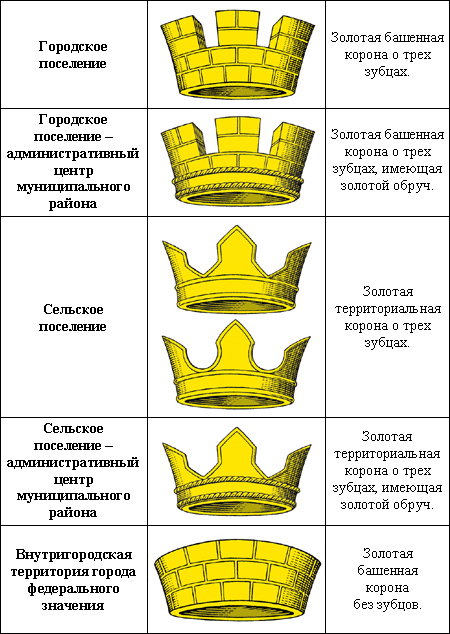 Автор         Указывается Ф.И.О. Адрес      Указывается почтовый адрес Адрес электронной почтыУказывается при наличии   Настоящим выражаю намерение принять участие в конкурсе на лучший проект герба муниципального образования «Бохан» С условиями конкурса соглас__, последствия победы в конкурсе мне понятны Дата ___________                  Подпись ______________/____________/      Настоящим выражаю намерение принять участие в конкурсе на лучший проект герба муниципального образования «Бохан» С условиями конкурса соглас__, последствия победы в конкурсе мне понятны Дата ___________                  Подпись ______________/____________/   Согласие на обработку персональных данных Согласие на обработку персональных данных Я_____________________________ Паспорт_________________________________  _______________________________________________________________________   Подтверждаю свое согласие, на обработку персональных данных (сбор, систематизацию, накопление, хранение, уточнение (обновление, изменение), использование, распространение (в том числе передачу), обезличивание, блокирование, уничтожение персональных данных, а также иных действий, необходимых для обработки персональных данных в рамках мероприятий конкурса на лучший проект герба муниципального образования «Бохан», а в  случае победы моего проекта, в рамках всех последующих мероприятий, связанных с указанным фактом.  Дата ___________                  Подпись ______________/____________/  Я_____________________________ Паспорт_________________________________  _______________________________________________________________________   Подтверждаю свое согласие, на обработку персональных данных (сбор, систематизацию, накопление, хранение, уточнение (обновление, изменение), использование, распространение (в том числе передачу), обезличивание, блокирование, уничтожение персональных данных, а также иных действий, необходимых для обработки персональных данных в рамках мероприятий конкурса на лучший проект герба муниципального образования «Бохан», а в  случае победы моего проекта, в рамках всех последующих мероприятий, связанных с указанным фактом.  Дата ___________                  Подпись ______________/____________/  Автор  Ф.И.О. несовершеннолетнего автораАдрес      Указывается почтовый адрес Адрес электронной почтыУказывается при наличииПредставитель Указывается Ф.И.О. Контактные данные Представителя    Настоящим выражаем намерение принять участие в конкурсе на лучший проект герба муниципального образования «Бохан» С условиями конкурса согласны, последствия победы в конкурсе нам понятны Дата ___________      Подпись Представителя ______________/____________/      Настоящим выражаем намерение принять участие в конкурсе на лучший проект герба муниципального образования «Бохан» С условиями конкурса согласны, последствия победы в конкурсе нам понятны Дата ___________      Подпись Представителя ______________/____________/   Согласие на обработку персональных данных Согласие на обработку персональных данных Я_____________________________ Паспорт_________________________________  _______________________________________________________________________  Подтверждаю, свое согласие, а также согласие представляемого мною лица (лиц) на обработку персональных данных (сбор, систематизацию, накопление, хранение, уточнение (обновление, изменение), использование, распространение (в том числе передачу), обезличивание, блокирование, уничтожение персональных данных, а также иных действий, необходимых для обработки персональных данных в рамках мероприятий конкурса на лучший проект герба муниципального образования «Бохан», а в  случае победы моего проекта, в рамках всех последующих мероприятий, связанных с указанным фактом.  Дата ___________                  Подпись ______________/____________/  Я_____________________________ Паспорт_________________________________  _______________________________________________________________________  Подтверждаю, свое согласие, а также согласие представляемого мною лица (лиц) на обработку персональных данных (сбор, систематизацию, накопление, хранение, уточнение (обновление, изменение), использование, распространение (в том числе передачу), обезличивание, блокирование, уничтожение персональных данных, а также иных действий, необходимых для обработки персональных данных в рамках мероприятий конкурса на лучший проект герба муниципального образования «Бохан», а в  случае победы моего проекта, в рамках всех последующих мероприятий, связанных с указанным фактом.  Дата ___________                  Подпись ______________/____________/  Авторский коллектив       Указывается название или Ф.И.О. авторов, входящих в коллектив Адрес      Указывается почтовый адрес Адрес электронной почтыУказывается при наличииПредставитель Указывается Ф.И.О. Контактные данные Представителя    Настоящим выражаем намерение принять участие в конкурсе на лучший проект герба муниципального образования «Бохан» С условиями конкурса согласны, последствия победы в конкурсе нам понятны Дата ___________      Подпись Представителя ______________/____________/      Настоящим выражаем намерение принять участие в конкурсе на лучший проект герба муниципального образования «Бохан» С условиями конкурса согласны, последствия победы в конкурсе нам понятны Дата ___________      Подпись Представителя ______________/____________/   Согласие на обработку персональных данных Согласие на обработку персональных данных Я_____________________________ Паспорт_________________________________  _______________________________________________________________________  Подтверждаю, свое согласие, а также согласие представляемого мною лица (лиц) на обработку персональных данных (сбор, систематизацию, накопление, хранение, уточнение (обновление, изменение), использование, распространение (в том числе передачу), обезличивание, блокирование, уничтожение персональных данных, а также иных действий, необходимых для обработки персональных данных в рамках мероприятий конкурса на лучший проект герба муниципального образования «Бохан», а в  случае победы моего проекта, в рамках всех последующих мероприятий связанных с указанным фактом.  Дата ___________                  Подпись ______________/____________/  Я_____________________________ Паспорт_________________________________  _______________________________________________________________________  Подтверждаю, свое согласие, а также согласие представляемого мною лица (лиц) на обработку персональных данных (сбор, систематизацию, накопление, хранение, уточнение (обновление, изменение), использование, распространение (в том числе передачу), обезличивание, блокирование, уничтожение персональных данных, а также иных действий, необходимых для обработки персональных данных в рамках мероприятий конкурса на лучший проект герба муниципального образования «Бохан», а в  случае победы моего проекта, в рамках всех последующих мероприятий связанных с указанным фактом.  Дата ___________                  Подпись ______________/____________/  